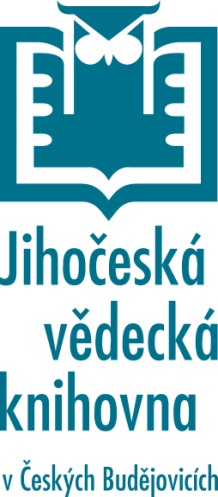 Tisková zpráva 17. 2. 2020, České BudějoviceS jarem čeká čtenáře omezení provozu v knihovně na LidickéPřístavba nového pavilonu knihovny na Lidické třídě probíhá podle plánu. Od dubna bude zahájena také rekonstrukce přízemí stávající budovy. To si vyžádá určitá omezení v půjčování knih a chodu jednotlivých oddělení. Knihovna na Lidické bude proto pro veřejnost uzavřena od 23. března minimálně do poloviny června. Půjčování knih a časopisů z fondu knihovny na Lidické bude po tuto dobu v omezené míře zajištěno od 1. dubna v knihovně Na Sadech. Provoz poboček ve městě a knihovny Na Sadech zůstává beze změn. Pro rekonstrukci přízemí současné knihovny je nutné udělat řadu opatření. Přestěhovat se musí fond čítající cca 100 000 knih, je nutné vystěhovat skladové prostory v přízemí knihovny, výpůjční pult i kanceláře. Některé kroky jako např. stěhování fondu probíhají od února do března za běžného provozu a čtenářů se dotknou jen minimálně drobnou změnou otevírací doby. „Snažíme se, aby stavební úpravy minimálně omezily naše čtenáře, a proto zavřeme knihovnu pouze na nezbytně nutnou dobu. Během ní bude zajištěn náhradní provoz a částečné půjčování fondu v knihovně Na Sadech“, sděluje ředitel knihovny Mgr. Ivo Kareš.  Mimo provoz bude knihovna na Lidické pro veřejnost do poloviny června. Čtenáři si po tuto dobu budou moci od 1. dubna některé knihy a časopisy z fondu knihovny Lidická půjčovat v knihovně Na Sadech.  Na Lidickou (do improvizovaných výpůjčních prostor) se budou moci čtenáři vrátit pravděpodobně v polovině června. Půjčování pak bude zajištěno ve 2. patře budovy na Lidické. Jednotlivá oddělení (hudební, periodika, regionální) a studovny by čtenářům měly být k dispozici také od poloviny června. K dalšímu uzavření dojde na podzim, kdy bude probíhat zařizování interiérů, stěhování fondu a další dokončovací práce.  V nových prostorách by knihovna měla začít fungovat od ledna 2021.Bližší informace:  Rekonstrukce knihovny: Mgr. Ivo Kareš, ředitel knihovny, tel.: 727 808 440Stěhování knihovny: PhDr. Zuzana Hájková, náměstkyně pro knihovnické služby, tel.: 727 808 439Mgr. Petra Mašínováprojektová pracovniceJihočeská vědecká knihovnaLidická 1, 370 01 České Budějovicetel: 386 111 233, 602 540 320e-mail: masinova@cbvk.cz